Anexă la Hotărârea Curții de Conturi nr. 55 din 07 octombrie 2021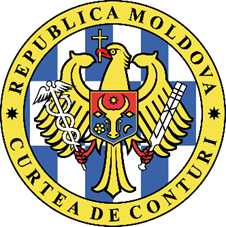 CURTEA DE CONTURI A REPUBLICII MOLDOVARAPORTUL auditului asupra rapoartelor financiare ale Unității  Teritoriale Autonome Găgăuzia (bugetul central) încheiate la 31 decembrie 2020OPINIE CU REZERVEAm auditat rapoartele financiare ale Unității Teritoriale Autonome (UTA) Găgăuzia (bugetul central) pentru exercițiul încheiat la 31 decembrie 2020, care cuprind Bilanțul contabil, Rapoartele privind veniturile și cheltuielile, Raportul privind fluxul mijloacelor bănești, Raportul privind executarea bugetului și Raportul narativ privind executarea bugetului. În opinia noastră, cu excepția unor aspecte descrise în secțiunea Baza pentru opinia cu rezerve, rapoartele financiare oferă, sub toate aspectele semnificative, o imagine corectă și fidelă în conformitate cu cadrul de raportare financiară aplicabil.BAZA PENTRU OPINIA CU REZERVE 2.1. Diminuarea valorii contului 415 „Acțiuni și alte forme de participare în capital în interiorul țării” cu cel puțin 27193,9 mii lei, determinată de necontabilizarea valorii patrimoniului transmis în gestiunea instituțiilor medico-sanitare publice (IMSP) din sectorul Vulcănești, din care doar valoarea clădirilor constituie 27193,9 mii lei, cu uzura de 12685,2 mii lei.2.2. Prin actele administrative ale Comitetului Executiv al UTA Găgăuzia, s-a hotărât lichidarea din 31.03.2019 a Î.S. „Sud-A-Con”, care, până la 31.12.2017, a efectuat investiții de 55 731,9 mii lei (necontabilizate de Comitetul Executiv), iar pe parcursul anului 2018 - în valoare de 63 430,6 mii lei (din care 22 254,8 mii lei – reparații capitale ale drumurilor de interes raional; 41 175,8 mii lei – investiții și reparații capitale ale patrimoniului instituțiilor din subordinea Comitetului Executiv și APL de nivelul I), în total - 119 162,5 mii lei. Succesorul de drepturi al Î.S. „Sud-A-Con” -  Direcția Generală Construcții și Infrastructură a UTA Găgăuzia, nu a preluat investițiile efectuate. La 31.12.2020, Î.S. „Sud-A-Con” a raportat doar suma de 63 430,6 mii lei, din care la contul 311 „Clădiri” – 1 384,3 mii lei, la contul 312 „Construcții speciale”  – 2 493,1 mii lei, și la contul 319 „Investiții capitale în active în curs de execuție” – 59 553,2 mii lei. Cele relatate mai sus au condiționat supraevaluarea valorii contului 311 „Clădiri” cu suma de 1 384,3 mii lei; subevaluarea valorii contului 312 „Construcții speciale” – cu suma de 19 761,7 mii lei, și, respectiv, a contului 319 „Investiții capitale în active în curs de execuție” - cu suma de 37 354,5 mii lei.Netransmiterea către beneficiar a valorii reparațiilor capitale ale drumurilor, executate în anul 2018, în valoare de 22 254,8 mii lei, a condiționat și necalcularea uzurii acestora în perioada anilor 2019-2020, astfel fiind subevaluată valoarea contului 391 „Uzura mijloacelor fixe” cu circa 2 781,8 mii lei, a contului 231200 „Cheltuieli privind uzura construcțiilor speciale” – cu  1390,9 și, respectiv, a contului 721 „Rezultatul financiar al autorității/instituției bugetare din anul curent” - cu suma de circa 1 390,9 mii lei (uzura calculată pentru anul 2020), și a contului 722 „Rezultatul financiar al instituției publice din anii precedenți” – cu suma de circa 1 390,9 mii lei (uzura calculată pentru anul 2019).2.3. Necorespunderea prevederilor Ordinului ministrului finanțelor nr.216 din 28.12.2015 principiilor contabile (contabilitatea de angajamente; consecvența prezentării) și ceracteristicilor calitative (relevanță; credibilitate; compatibilitate), prevăzute de art.6 din Legea contabilității nr.113 din 27.04.2007, a cauzat:- subevaluarea valorii contului  561 „Împrumuturi recreditate între bugetul de stat și bugetele locale” cu suma de 30 491,8 mii lei și supraevaluarea contului extrabilanțier 812223 „Datoria privind împrumuturile externe acordate de organizațiile financiare internaționale” - cu aceeași sumă;- subevaluarea valorii contului 464 „Împrumuturi recreditate între bugetele locale ale diferitor unități administrativ-teritoriale” cu suma de 30 829,1 mii lei, care constituie creanța beneficiarilor împrumutului recreditat de la Comitetul Executiv, aceasta nefiind raportată în  conturile de bilanț;- supraevaluarea contului extrabilanțier 811130 „Creanța privind creditarea altor instituții și organizații” și diminuarea valorii contului 419 „Alte creanțe ale autorităților/instituțiilor bugetare” cu suma de 10 050,7 mii lei, aceasta constituind suma creanțelor înregistrate de către entitățile cărora, în perioadele anterioare, li s-a eliberat materiale din rezerva materială a UTA Găgăuzia (grâu alimentar și motorină) cu titlul de împrumut.2.4. Nerespectând prevederile art.17 alin.(1) din Legea contabilității, Comitetul Executiv nu a asigurat înregistrarea în evidența contabilă, la momentul efectuării tranzacției, a valorii investițiilor executate în cadrul Proiectului „Amenajarea teritoriului și conectarea la infrastructura de utilități și drumuri de acces a parcului industrial din mun. Comrat”, ceea ce a condiționat subevaluarea contului 319 „Investiții capitale în active în curs de execuție” cu suma de 27 485,0 mii lei. O situație similară a fost admisă de către Comitetul Executiv și în cazul executării lucrărilor de amenajare a sistemelor inginerești ale parcului industrial, din sursele proprii, ceea ce a diminuat valoarea contului 319 cu suma de 778,3 mii lei. 2.5. Comitetul Executiv nu a asigurat transmiterea valorii investițiilor și reparațiilor capitale ale patrimoniului ai cărui proprietari sunt APL de nivelul I -  beneficiarii finali ai surselor parvenite din grantul oferit de către Uniunea Europeană, în cadrul proiectului SLPA, ceea ce a condiționat supraevaluarea valorii mai multor conturi, și anume: a contului 311 „Clădiri” – cu suma de 6 244,8 mii lei; a contului 312 „Construcții speciale” – cu 13 254,3 mii lei; a contului 313 „Instalații de transmisie” – cu 4 309,0 mii lei; a contului 319 „Investiții capitale în active în curs de execuție” – cu suma de 17 021,6 mii lei; a contului 318 „Alte mijloace fixe” – cu suma de 339,3 mii lei; a contului 316 „Unelte și scule, inventar de producere și gospodăresc” – cu suma de 290,7 mii lei,  și a contului 314 „Mașini și utilaje” – cu suma de 72,0 mii lei.2.6. Supraevaluarea contului 311 „Clădiri” cu suma de 5 823,9 mii lei, condiționată de:- raportarea eronată a valorii reparațiilor capitale, în sumă de 2 259,0 mii lei, ale bunurilor imobile, administrate cu drept de comodat de către 6 instituții de învățământ, și subevaluarea contului 822100 „Active luate în locațiune/arendă”;- raportarea lucrărilor de reparație capitală a clădirii LT „M. Eminescu” din mun. Comrat, în lipsa recepției acestora, diminuând valoarea contului 319 „Investiții capitale în active în curs de execuție”  cu suma de 2 107,7 mii lei;- netransmiterea valorii investițiilor, executate în anul 2019, proprietarului bunului imobil cu suma de 1 102,7 mii lei;- clasificarea neconformă a mijloacelor fixe de către LT „M. Guboglo”, mun. Ceadâr-Lunga, și subevaluarea valorii contului 312 „Construcții speciale” cu suma de 354,5 mii lei. 2.7. Două instituții muzeale din subordinea Comitetului Executiv al UTA Găgăuzia nu raportează valoarea a circa 75416 exponate, care n-au fost evaluate, nu se regăsesc în evidența contabilă și asupra cărora nu s-au aplicat regulile generale de recunoaștere prevăzute de Ordinul ministrului finanțelor nr.216 din 28.12.2015. Ținând cont de faptul că exponatele fac parte din patrimoniul cultural care datează din diferite perioade (sec. XIX – XX), valoarea estimativă a acestora poate fi una semnificativă. Astfel, valoarea contului 363 „Activele moștenirii culturale”, în opinia echipei de audit, este subestimată semnificativ. De menționat că un impediment în evaluarea valorii juste a patrimoniului cultural este faptul că până la momentul actual lipsește o metodologie privind evaluarea patrimoniului cultural, inclusiv din instituțiile muzeale.  Am realizat misiunea de audit în conformitate cu Standardele Internaționale de Audit. Responsabilitățile noastre, potrivit standardelor respective, sunt expuse în secțiunea Responsabilitatea auditorului într-un audit al rapoartelor financiare din prezentul Raport. Suntem independenți față de entitatea auditată și am îndeplinit responsabilitățile de etică conform cerințelor Codului etic al Curții de Conturi. Considerăm că probele de audit obținute sunt suficiente și adecvate pentru a furniza o bază pentru opinia noastră.III. PARAGRAF DE EVIDENȚIERE A UNOR ASPECTE 3.1. Remarcăm că Rapoartele financiare consolidate ale UTA Găgăuzia (bugetul central) sunt diminuate pe toate pozițiile bilanțiere și de venituri și cheltuieli:  Bilanțul contabil (Formularul FD 041) - cu 362 717,5 mii lei, Raportul consolidat privind veniturile și cheltuielile (Formularul FD 042) – cu 58 260,5 mii lei  (venituri) și, respectiv, cu 50 884,6 mii lei (cheltuieli); Raportul consolidat privind fluxul mijloacelor bănești  (Formularul FD 043) – cu 51 451,6 mii lei (venituri de casă) și cu 44 222,9 mii lei (cheltuieli de casă). Această situație este cauzată de faptul că, contrar Legii privind organizarea administrativ-teritorială a Republicii Moldova nr. 764-XV  din  27.12.2001 și neținând cont de prevederile actelor normative ale Adunării Populare a UTA Găgăuzia, la elaborarea Clasificației bugetare, Ministerul Finanțelor (MF) a clasificat nejustificat Administrațiile dolayurilor Comrat, Ceadâr-Lunga și Vulcănești ca APL de nivelul I, care raportează separat situațiile financiare și nu sunt consolidate în rapoartele financiare ale UTA Găgăuzia (bugetul central) (nivelul II).Deși această situație a stat la baza emiterii opiniei contrare asupra situațiilor financiare aferente procesului bugetar și gestionării patrimoniului public de către UTA Găgăuzia în anii 2016-2017, MF și Comitetul Executiv al UTA Găgăuzia nu au întreprins acțiuni credibile pentru remedierea acestei situații și implementarea recomandărilor Curții de Conturi. Astfel, MF nu a corelat prevederile Clasificației bugetare, aprobată prin Ordinul ministrului finanțelor nr.208 din 24.12.2015, cu  prevederile Legii nr.764 din 27.12.2001 privind organizarea administrativ-teritorială a Republicii Moldova, neasigurând excluderea dolayurilor Comrat, Ceadâr-Lunga şi Vulcăneşti din Anexa nr.3 „Organe ale autorităţilor publice locale”, unde acestea sunt indicate ca autorități publice locale de nivelul I. Totodată, Comitetul Executiv al UTA Găgăuzia nu a prezentat Ministerului Finanțelor fișa de clasificare bugetară conformă a dolayurilor Comrat, Ceadâr-Lunga şi Vulcăneşti, astfel ca modul de finanțare a acestora, stabilit conform actelor Adunării Populare a UTA Găgăuzia (finanțarea acestora se efectuează prin intermediul defalcărilor de la impozite și transferuri încasate în bugetul central al UTA Găgăuzia), să fie integrat în configurația existentă a sistemului informațional al Ministerului Finanțelor.  3.2. Atragem atenția asupra faptului că actualul Plan de conturi, aprobat prin Ordinul ministrului finanțelor nr.216 din 28.12.2015, nu face distincție între bunurile care au fost transmise de către fondator unei entități cu titlu de proprietate și cele care sunt transmise în gestiune, folosință sau comodat, ai căror proprietari reali sunt fondatorul sau alte persoane terțe. Ca urmare, până în prezent nu există o reglementare privind executarea prevederilor art.11 alin.(2) din Legea nr.121-XVI din 04.05.2007, prin care urmează a fi asigurată o evidență contabilă distinctă a bunurilor proprietate publică din domeniul public aflate în gestiunea entităților (instituțiilor publice și întreprinderilor) la autogestiune, precum și privind modul de înregistrare în evidența contabilă la fondator a tranzacțiilor respective.  Deși Planul de conturi include contul 4153 „Investiții în părți legate și nelegate” pentru transmitere în gestiune a bunurilor, acesta nu permite o evidență analitică/distinctă pentru fiecare bun transmis în gestiune, ceea ce, ulterior, practic va face imposibilă identificarea bunurilor proprietate de stat din domeniul public gestionate de entitățile la autogestiune, inclusiv în cazul restituirii lor. La momentul actual, Planul de conturi prevede evidența analitică a clădirilor și terenurilor doar la conturile 311 „Clădiri” și  371 „Terenuri”.Astfel, Direcția Generală Sănătate și Protecție a Familiei a UTA Găgăuzia nu dispune de o evidență analitică a clădirilor gestionate de către IMSP din sectoarele Comrat, Ceadâr-Lunga și Vulcănești, în sumă de 259 315,4 mii lei, cu uzura de 65 869,4 mii lei.Opinia nu este modificată din cauza acestor aspecte. IV. ASPECTE-CHEIE DE AUDITAspectele-cheie de audit sunt acele aspecte care, în baza raționamentului nostru profesional, au avut cea mai mare importanță pentru auditul Raportului financiar consolidat al Unității Teritoriale  Autonome Găgăuzia (bugetul central). Aceste aspecte au fost abordate în contextul auditului rapoartelor financiare în ansamblu și al formării opiniei noastre asupra lor, și nu oferim o opinie separată cu privire la ele. Cu excepția aspectelor descrise în secțiunea Baza pentru opinia cu rezerve, am determinat că nu mai există alte aspecte-cheie de audit care trebuie expuse în Raportul de audit.V. ALTE INFORMAȚIISupraevaluarea contului 222500 „Servicii de reparații curente”, condiționată de:raportarea la cheltuieli curente a valorii unor lucrări de reparație capitală a imobilelor deținute cu titlu de comodat, în anul 2020, de către 11 instituții, în sumă totală de 1 066,2 mii lei, și în anii 2018-2019, de către 8 instituții, în sumă totală de 2 264,3 mii lei, ceea ce a condiționat supraevaluarea contului  222500 „Servicii de reparații curente” în anul 2020 cu suma de 1 066,2 mii lei și a contului 722 „Rezultatul financiar al autorității/instituției bugetare din anii precedenți” cu suma de 2 264,3 mii lei, precum și diminuarea valorii contului 822100 „Active luate în locațiune/arendă” cu suma de 3 330,5 mii lei;raportarea incorectă a unor lucrări/servicii de reparații capitale ca lucrări de reparație curentă, în anul 2020, de către 5 instituții, în sumă de 378,10 mii lei, și în anii 2018-2019, de către  4 instituții, în sumă de 620,3 mii lei, ceea ce a condiționat diminuarea valorii unor conturi de mijloace fixe , precum și supraevaluarea contului 222500 „Servicii de reparații curente” cu suma de 378,1 mii lei  și subevaluarea contului 722 „Rezultatul financiar al autorității/instituției bugetare din anii precedenți” cu suma de 620,3 mii lei.Supraevaluarea subcontului 222990 „Servicii neatribuite altor alineate”, condiționată de reflectarea, de către 2 instituții, a lucrărilor de reparație capitală ca servicii neatribuite altor alineate, în valoare de 307,5 mii lei, a cauzat necapitalizarea acestora. Aceeași eroare a fost admisă, în perioada anilor 2018-2019, și de către Direcția Industrie, la reflectarea serviciilor  în valoare de 680,3 mii lei, și de 5 instituții – respectiv, a unor lucrări de reparație capitală a imobilelor deținute cu titlu de comodat, în valoare de 208,6 mii lei.Cele menționate au cauzat supraevaluarea valorii subcontului 222990 „Serviciil neatribuite altor alineate”-  cu suma de 307,5 mii lei, și a contului 722 „Rezultatul financiar al autorității/instituției bugetare din anii precedenți”-  cu suma de 888,9 mii lei, precum și diminuarea valorii contului 312 „Construcții speciale” - cu suma de 987,9 mii lei, și a contului 822100 „Active luate în locațiune/arendă” - cu 208,6 mii lei.VI. BUNA GUVERNANȚĂ6.1.	Sistemul de control intern managerial, reglementat prin Legea nr.229 din 23.09.2010 privind controlul financiar public intern, instituit în cadrul Comitetului Executiv al UTA Găgăuzia (aparatul Comitetului Executiv) este unul ineficient, fapt confirmat de: neidentificarea și nedescrierea proceselor operaționale; nedefinirea și nedescrierea unor proceduri și activități de control la nivel de sisteme operaționale. Evaluarea preliminară a controlului intern managerial (CIM)  denotă că, deși Comitetul Executiv are instituit un sistem de control intern managerial, acesta nu asigură pe deplin funcționalitatea controalelor-cheie, precum și identificarea și gestionarea unor riscuri specifice aferente procesului financiar-contabil, ceea ce a determinat admiterea neregularităților constatate de audit. Această situație are ca impact o evidență contabilă deficitară, ale cărei rezultate sunt redate în constatările din Baza pentru opinia cu rezerve și în alte secțiuni ale Raportului de audit.6.2. Politicile de contabilitate ale instituțiilor care se consolidează în Raportul UTA Găgăuzia (bugetul central) reprezintă un document preluat din cadrul normativ, nefiind ajustate la specificul activității instituționale. Ca rezultat, au fost admise nereguli la contabilizarea și raportarea investițiilor și reparațiilor capitale, contabilizarea patrimoniului gestionat de către IMSP, contabilizarea corespunzătoare a cheltuielilor.6.3. În vederea remedierii erorilor constatate în cadrul misiunii de audit precedente, Curtea de Conturi, prin Hotărârea nr.50 din 23.07.2018, a înaintat Comitetului Executiv și instituțiilor din subordine 15 cerințe și 31 de recomandări, dintre care: 5 cerințe și recomandări au fost implementate, 32 - parțial implementate, 3 – neimplementate, iar 4 – și-au pierdut actualitatea.  Comitetul Executiv a înregistrat un nivel mediu de implementare a recomandărilor înaintate de Curtea de Conturi. 6.4. Pe parcursul misiunii de audit, Comitetul Executiv al Găgăuziei și instituțiile din subordine au efectuat unele corectări în evidența contabilă, fiind majorată valoarea contului 822110 „Active luate în locațiune/arendă” cu 8361,6 mii lei; restabilită în evidența contabilă valoarea reparațiilor capitale, trecută la cheltuieli, în sumă de 4845,0 mii lei, și clasificate conform mijloacele fixe în valoare totală de 2699,8 mii lei; majorată valoarea contului 319 „Investiții capitale în active în curs de execuție” - cu 6133,6 mii lei,  și a contului 312 „Construcții speciale” - cu 1370,5 mii lei; majorată valoarea contului 419 „Alte creanțe ale autorităților/instituțiilor bugetare” cu 11132,7 mii lei. VII. RESPONSABILITĂȚILE CONDUCERII PENTRU RAPOARTELE FINANCIAREAutoritatea executivă a UTA Găgăuzia este responsabilă de întocmirea și prezentarea fidelă a rapoartelor financiare în conformitate cu cadrul de raportare financiară aplicabil. Această responsabilitate include: implementarea, menținerea și supravegherea unui control intern relevant pentru întocmirea și prezentarea adecvată a rapoartelor financiare, care să nu conțină denaturări semnificative, cauzate de fraude sau erori; selectarea și aplicarea politicilor contabile adecvate; exactitatea și plenitudinea înregistrărilor contabile, precum și pregătirea oportună a unor informații financiare credibile.VIII. RESPONSABILITĂȚILE AUDITORULUI ÎNTR-UN AUDIT AL RAPOARTELOR FINANCIAREResponsabilitatea noastră este de a planifica și a realiza misiunea de audit, cu obținerea probelor suficiente și adecvate în vederea susținerii bazei pentru opinia de audit. Obiectivele noastre sunt: obținerea unei asigurări rezonabile că rapoartele financiare nu sunt afectate de denaturări semnificative, cauzate de fraude sau erori, precum și emiterea unei opinii.Asigurarea rezonabilă este un nivel ridicat de asigurare, dar nu este o garanție că un audit efectuat în conformitate cu Standardele Internaționale va detecta întotdeauna o denaturare semnificativă atunci când ea există. Denaturările pot fi urmare a fraudelor sau erorilor. Totodată, denaturările pot fi considerate semnificative dacă, în mod individual sau în ansamblu, pot influența deciziile economice ale utilizatorilor acestor situații financiare. O descriere suplimentară a responsabilităților auditorului într-un audit al rapoartelor financiare este plasată pe site-ul Curţii de Conturi, la adresa: http://www.ccrm.md/activitatea-curtii-de-conturi-1-25. Această descriere face parte din Raportul nostru de audit.SEMNĂTURILE ECHIPEI DE AUDITMD-2001, mun. Chișinău, bd. Ștefan cel Mare și Sfânt nr.69, tel. (+373 22) 26 60 02, fax: (+373 22) 26 61 00, web: www.ccrm.md, e-mail: ccrm@ccrm.mdȘeful echipei de audit,                                         auditor public principalAurelia USATÎIAurelia USATÎIauditor public principalIgor LUNGUIgor LUNGUauditor public superiorMaria TABACARIMaria TABACARIResponsabil de monitorizarea și asigurarea calității audituluiSergiu ȘTIRBUSergiu ȘTIRBUȘeful Direcției generale de audit V                                                                         